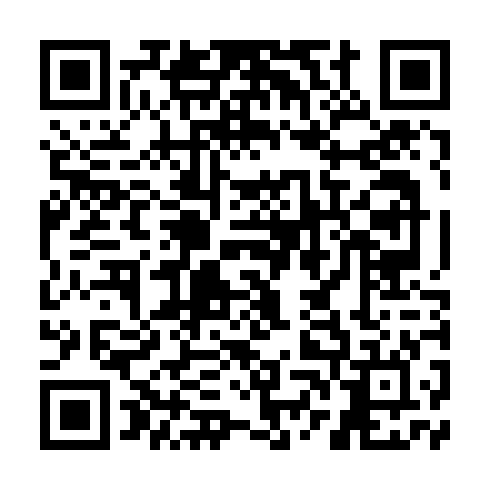 Ramadan times for San Salvador de Jujuy, ArgentinaMon 11 Mar 2024 - Wed 10 Apr 2024High Latitude Method: NonePrayer Calculation Method: Muslim World LeagueAsar Calculation Method: ShafiPrayer times provided by https://www.salahtimes.comDateDayFajrSuhurSunriseDhuhrAsrIftarMaghribIsha11Mon6:056:057:211:314:587:407:408:5212Tue6:066:067:221:314:587:397:398:5113Wed6:066:067:221:304:587:387:388:5014Thu6:076:077:231:304:577:377:378:4915Fri6:076:077:231:304:577:367:368:4816Sat6:086:087:231:304:567:357:358:4717Sun6:086:087:241:294:567:347:348:4618Mon6:096:097:241:294:557:337:338:4519Tue6:096:097:251:294:557:327:328:4420Wed6:106:107:251:284:547:317:318:4321Thu6:106:107:261:284:547:307:308:4222Fri6:106:107:261:284:537:297:298:4023Sat6:116:117:261:284:537:287:288:3924Sun6:116:117:271:274:527:277:278:3825Mon6:126:127:271:274:527:267:268:3726Tue6:126:127:281:274:517:257:258:3627Wed6:136:137:281:264:517:247:248:3528Thu6:136:137:281:264:507:237:238:3429Fri6:136:137:291:264:497:227:228:3330Sat6:146:147:291:254:497:217:218:3231Sun6:146:147:301:254:487:207:208:311Mon6:156:157:301:254:487:197:198:302Tue6:156:157:301:254:477:187:188:293Wed6:156:157:311:244:467:177:178:284Thu6:166:167:311:244:467:177:178:285Fri6:166:167:321:244:457:167:168:276Sat6:166:167:321:234:457:157:158:267Sun6:176:177:321:234:447:147:148:258Mon6:176:177:331:234:437:137:138:249Tue6:186:187:331:234:437:127:128:2310Wed6:186:187:341:224:427:117:118:22